Name of Journal: World Journal of Gastrointestinal EndoscopyManuscript NO: 46038Manuscript Type: CASE REPORTCholedochoscope with stent placement for treatment of benign duodenal strictures: A case reportCho RS et al. Choledochoscope for treatment of benign duodenal stricturesRyan Sung-Eun Cho, John Magulick, Shelby Madden, James Steven BurdickRyan Sung-Eun Cho, Department of Gastroenterology and Hepatology, San Antonio Uniformed Services Health Education Consortium, San Antonio, TX 78253, United StatesJohn Magulick, Department of Gastroenterology and Hepatology, San Antonio Uniformed Services Health Education Consortium, San Antonio, TX 78253, United StatesShelby Madden, Department of Internal Medicine, San Antonio Uniformed Services Health Education Consortium, Dallas, TX 78253, United StatesJames Steven Burdick, Depart of Gastroenterology and Hepatology, Baylor University Medical Center, San Antonio, TX 78253, United StatesORCID number: Ryan Sung-Eun Cho (0000-0003-3267-9989); John Magulick (0000-0003-2854-9575); Shelby Madden (0000-0003-3292-055X); James Steven Burdick (0000-0002-6297-9774).Author contributions: Cho RS, Magulick JM, Madden S and Burdick JS contributed equally to this work. Cho RS wrote the paper.Informed consent statement: All study participants, or their legal guardian, provided informed written consent prior to study enrollment.Conflict-of-interest statement: The authors declare that they have no conflicts of interest.CARE Checklist (2016) statement: The authors have read the CARE Checklist (2016), and the manuscript was prepared and revised according to the CARE Checklist (2016).Open-Access: This article is an open-access article which was selected by an in-house editor and fully peer-reviewed by external reviewers. It is distributed in accordance with the Creative Commons Attribution Non Commercial (CC BY-NC 4.0) license, which permits others to distribute, remix, adapt, build upon this work non-commercially, and license their derivative works on different terms, provided the original work is properly cited and the use is non-commercial. See: http://creativecommons.org/licenses/by-nc/4.0/Manuscript source: Unsolicited manuscriptCorresponding author: Ryan Sung-Eun Cho, BSc, MD, Assistant Professor, Department of Gastroenterology and Hepatology, San Antonio Uniformed Services Health Education Consortium, 3551 Roger Brooke Drive, JBSA Ft Sam Houston, San Antonio, TX 78253, United States. ryan.s.cho.mil@mail.milTelephone: +1-210- 9169737Received: February 9, 2019Peer-review started: February 10, 2019First decision: February19, 2019Revised: March 7, 2019Accepted: March 11, 2019Article in press: Published online: AbstractBACKGROUNDEndoscopically or fluoroscopically guided dilation is a safe and effective alternative to surgery for patients with benign strictures of the gastric outlet.CASE SUMMARYWe describe two cases where a novel approach with a Spyglass® choledochoscope in assessing the extent of benign duodenal strictures and aiding in placement of duodenal stents for treatment of the strictures. Choledochoscope-guided wire and stent placement was successful in all cases, leading to symptom resolution related to benign duodenal obstruction. No major adverse events were observed.CONCLUSIONCholedochoscope-guided assessment and endoscopic therapy is a viable approach in relieving duodenal obstruction, if the conventional combined fluoroscopic and endoscopic methods fail.Key words: Choledochoscope; Duodenal stricture; Intraluminal stent; Case report© The Author(s) 2019. Published by Baishideng Publishing Group Inc. All rights reserved.Core tip: The choledochoscope has the advantages of a smaller form factor, leading to easier passage of the scope through luminal narrowing or stricture with added benefits of direct visualization. Additional benefits include avoiding looping in the stomach with the passage of the choledochoscope through the therapeutic gastroscope. This study is the first to report this unique technique, with other potential applications in both benign and malignant strictures in the upper gastrointestinal tract if the conventional combined fluoroscopic and endoscopic methods fail.Cho RS, Magulick J, Madden S, Burdick JS. Choledochoscope with stent placement for treatment of benign duodenal strictures: A case report. World J Gastrointest Endosc 2019; In pressINTRODUCTIONMalignancy remains the commonest cause of gastric outlet obstruction (GOO) but benign etiologies like peptic ulcer disease and caustic ingestion are responsible for significant proportion of such patients[1]. Nonsteroidal anti-inflammatory drugs (NSAID) ingestion is an uncommon cause of GOO[2]. The principal sites of involvement in cases of obstruction are the pyloric channel and the duodenal bulb. Small bowel strictures caused by NSAIDs are short (2-3 mm) web-like and are often labeled as diaphragms[3].Endoscopically or fluoroscopically guided dilation is a safe and effective alternative to surgery for patients with benign strictures of the gastric outlet. It is considered to be a more rapid treatment and more cost effective than surgery[4-6]. The dilation therapy coupled with anti-secretory therapy and removal of the etiology factors (e.g., Helicobacter pylori) was shown to achieve long-term resolution of symptoms in 85%-100% of patient with peptic ulcer-related GOO[7]. However, the use of self-expandable metallic stents (SEMS) has been rarely reported in benign strictures[3,8,9].The following cases highlights a novel approach in traversing duodenal strictures using a choledochoscope, combined with use of SEMS in benign duodenal strictures, in previously failed attempts with combined fluoroscopic and endoscopic guidance.CASE PRESENTATIONCase 1A 65 year-old man presented to the clinic with a complaint of post-prandial fullness and early satiety. The medical history of the patient was significant for peptic ulcer disease, osteoarthritis requiring NSAID, asthma, and depression. At physical exam, the abdomen was tender to palpation in the epigastric region. The vitals were normal. No pertinent laboratory or imaging was pertinent to this case.Case 2A 77 year-old man presented to the clinic with a complaint of postprandial nausea and vomiting. The medical history of the patient was signficant for chronic knee pain requiring NSAID use, congestive heart failure, coronary artery disease, diabetes mellitus, and sleep apnea. At physical exam, the abdomen was tender to palpation in the epigastric region. The vitals were normal. No pertinent laboratory or imaging was available.FINAL DIAGNOSISCase 1The initial esophagogastroduodenoscopy (EGD) revealed retained food in the stomach and a benign-appearing stricture at the pylorus, traversed post dilation. Another stricture involving was found in the distal bulb noted to be eccentric in location (Figure 1). The mucosa had no mucosal irregularity was smooth in appearance with cicatricle scarring and no intraluminal mass. The overall appearance was consistent with NSAID-induced stricture. No biopsies were performed. Multiple attempts at passing the balloon catheter and guidewire across the area were unsuccessful despite using fluoroscopic guidance (Figure 2).Case 2The initial EGD revealed a two serial stricture around the C-sweep of the duodenum, which could not be traversed with a diagnostic gastroscope or ultrathin endoscope. The mucosa had no mucosal irregularity was smooth in appearance with cicatricle scarring and no intraluminal mass. The overall appearance was consistent with NSAID-induced stricture. No biopsies were performed. A guidewire was advanced across the first stricture but could not be advance pass the second stricture. Balloon dilation was attempted using a controlled radial expansion (CRE) balloon but given the short distance between the two strictures, the balloon was inadequately positioned across the stricture.TREATMENTCase 1The repeat procedure was performed using a therapeutic gastroscope, allowing the passage of a Spyglass® choledochoscope (10 Fr outer diameter, 230 cm in length) with direct visualization of the lumen of the stricture (Figure 3 and 4). Then a guidewire was advanced through the choledochoscope (Figure 5), with subsequent stenting of the stricture (Figure 6 and 7) using an uncovered SEMS (WallFlex™ Duodenal Stent 22 mm by 90 mm), which was removed in 10 d. The stricture extension involvement was post bulbar which raised the issue of ampullary obstruction with covered stenting. Self-expanding stents utilized for the procedure were thus uncovered to avoid ampullary obstruction. Serial dilation was performed, using wire-guided CRE balloon over three sessions every 2 wk, with the final dilation performed to 20 mm.Case 2The repeat procedure was performed using a therapeutic gastroscope, allowing the passage of a Spyglass® choledochoscope with direct visualization of the lumen of the two strictures. A guidewire was advanced through the choledochoscope, followed by dilation (12 mm) and subsequent stent placement (WallFlex™ Duodenal Stent 22 mm by 90 mm) crossing both strictures, which was removed in 10 d.OUTCOME AND FOLLOW-UPThe patients were both appropriately counseled on avoidance of NSAID and continued to adhere to the recommendation throughout the treatment. Following the initial stent placement, both patients progressed from liquid to soft diet. They progressed to solid diet following the conclusion of the aforementioned procedures, without complications. Both patients progressed from liquid to soft diet without complications.DISCUSSIONIn this study we described a novel approach for traversing duodenal stricture using a choledochoscope. Both cases of duodenal strictures initially could not be traversed using the conventional combined fluoroscopic and endoscopic methods. Direct visualization of the stricture with a passage of the choledochoscope aided in traversing the narrowed lumen and subsequent intervention using a SEMS for the treatment of the duodenal obstruction.Endoscopically or fluoroscopically guided dilation has proven to be an effective alternative to surgery for patients with benign duodenal strictures. The use of SEMS is an established palliative treatment to relieve the obstructive symptoms of inoperable gastrointestinal tract malignancy with stenotic change. The SEMS application in benign duodenal obstruction however has been rarely reported. All the previous studies have small sample size and it was concluded that stenting for benign duodenal obstruction is an effective treatment modality[8,9]. It is postulated that better symptom management could be obtained by gradual and continuous dilatation with SEMS in the stenotic segment. The results show that there are low rates of recurrences after stenting and it reduces the need for further invasive procedures. The most common complications of the stent placement included stent migration and stent ingrowth. Neither complications were seen in our cases.CONCLUSIONThe choledochoscope has the advantages of a smaller form factor, leading to easier passage of the scope through the stenosis with added benefits of direct visualization. Additional benefits include avoiding looping in the stomach (e.g., ultrathin gastroscope) with the passage of the scope through the therapeutic gastroscope. This study is the first to report this unique technique, with other potential applications in both benign and malignant strictures in the upper gastrointestinal tract if the conventional combined fluoroscopic and endoscopic methods fail.REFERENCES1 Shone DN, Nikoomanesh P, Smith-Meek MM, Bender JS. Malignancy is the most common cause of gastric outlet obstruction in the era of H2 blockers. Am J Gastroenterol 1995; 90: 1769-1770 [PMID: 7572891]2 Weaver GA, Harper RL, Storey JA, Jenkins PL, Merrell NB. Nonsteroidal antiinflammatory drugs are associated with gastric outlet obstruction. J Clin Gastroenterol 1995; 20: 196-198 [PMID: 7797825]3 Higuchi K, Umegaki E, Watanabe T, Yoda Y, Morita E, Murano M, Tokioka S, Arakawa T. Present status and strategy of NSAIDs-induced small bowel injury. J Gastroenterol 2009; 44: 879-888 [PMID: 19568687 DOI: 10.1007/s00535-009-0102-2]4 Kim JH, Shin JH, Song HY. Benign strictures of the esophagus and gastric outlet: interventional management. Korean J Radiol 2010; 11: 497-506 [PMID: 20808692 DOI: 10.3348/kjr.2010.11.5.497]5 Noor MT, Dixit P, Kochhar R, Nagi B, Dutta U, Singh K, Poornachandra KS. NSAIDs-Related Pyloroduodenal Obstruction and Its Endoscopic Management. Diagn Ther Endosc 2011; 2011: 967957 [PMID: 21747657 DOI: 10.1155/2011/967957]6 Kochhar R, Kochhar S. Endoscopic balloon dilation for benign gastric outlet obstruction in adults. World J Gastrointest Endosc 2010; 2: 29-35 [PMID: 21160676 DOI: 10.4253/wjge.v2.i1.29]7 Cherian PT, Cherian S, Singh P. Long-term follow-up of patients with gastric outlet obstruction related to peptic ulcer disease treated with endoscopic balloon dilatation and drug therapy. Gastrointest Endosc 2007; 66: 491-497 [PMID: 17640640 DOI: 10.1016/j.gie.2006.11.016]8 Choi WJ, Park JJ, Park J, Lim EH, Joo MK, Yun JW, Noh H, Kim SH, Choi WS, Lee BJ, Kim JH, Yeon JE, Kim JS, Byun KS, Bak YT. Effects of the temporary placement of a self-expandable metallic stent in benign pyloric stenosis. Gut Liver 2013; 7: 417-422 [PMID: 23898381 DOI: 10.5009/gnl.2013.7.4.417]9 Dormann AJ, Deppe H, Wigginghaus B. Self-expanding metallic stents for continuous dilatation of benign stenoses in gastrointestinal tract - first results of long-term follow-up in interim stent application in pyloric and colonic obstructions. Z Gastroenterol 2001; 39: 957-960 [PMID: 11778154 DOI: 10.1055/s-2001-18531]P-Reviewer: Sugimoto M S-Editor: Dou Y L-Editor: E-Editor:Specialty type: Gastroenterology and hepatologyCountry of origin: United StatesPeer-review report classificationGrade A (Excellent): 0Grade B (Very good): BGrade C (Good): 0Grade D (Fair): 0Grade E (Poor): 0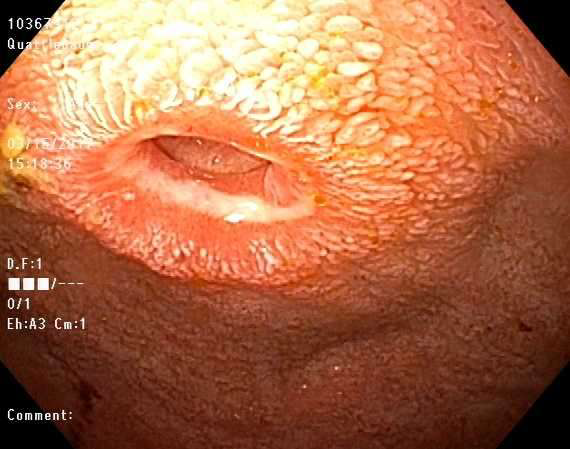 Figure 1 Endoscopic view of the duodenal bulb with the stricture.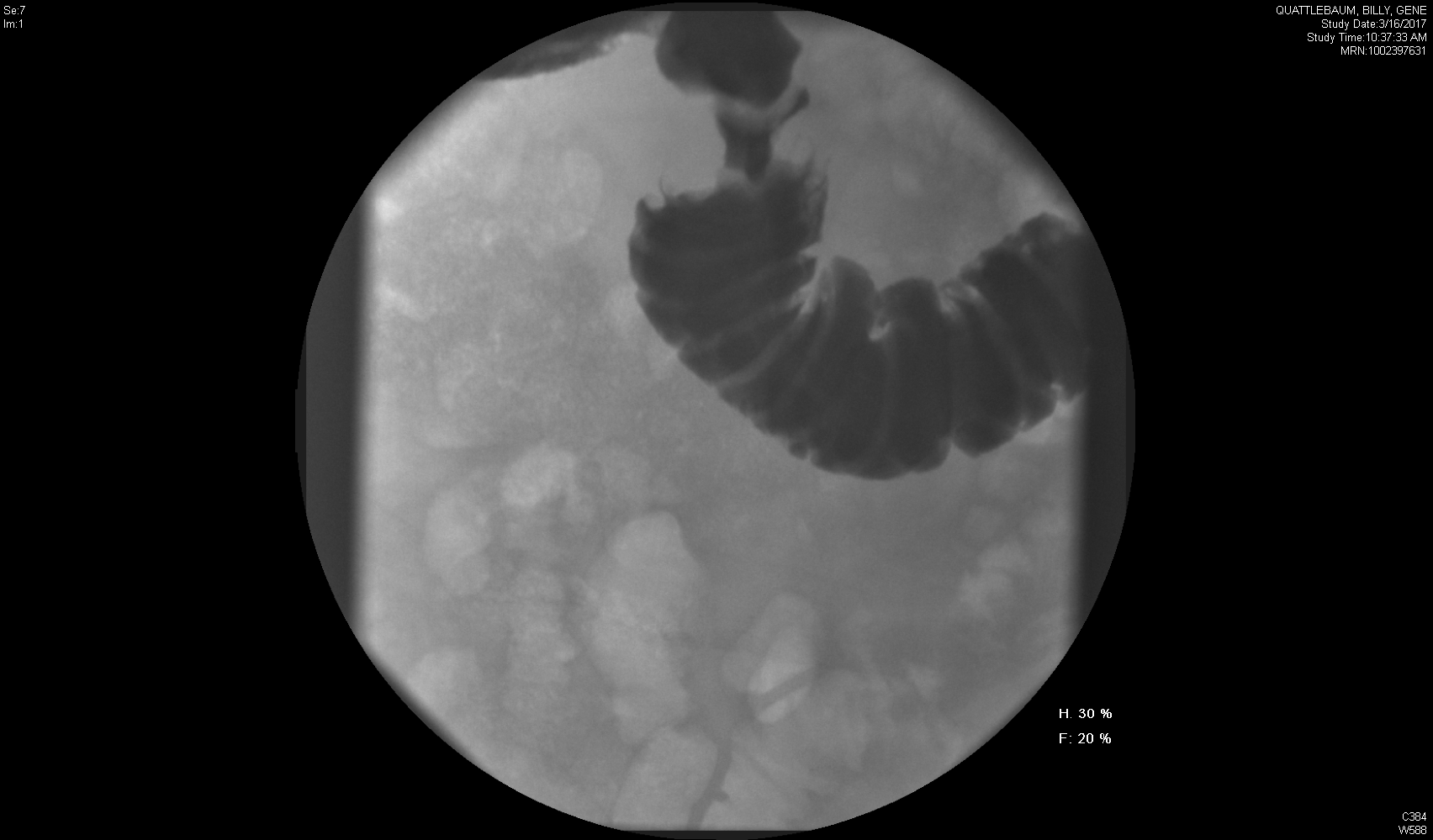 Figure 2 Upper gastrointestinal series revealing the extent of the duodenal stricture.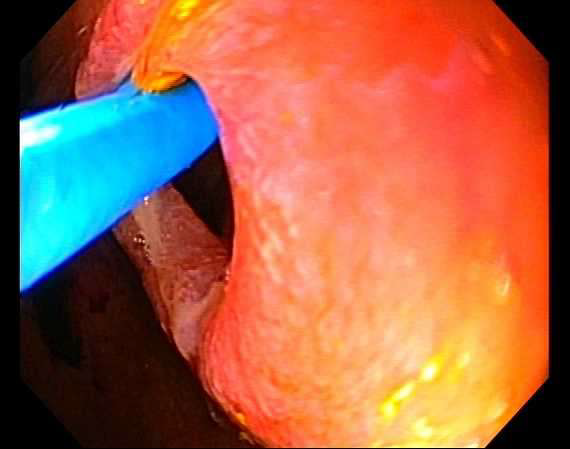 Figure 3 Endoscopic view showing the choledochoscope advanced out from the therapeutic gastroscope traverse across the stricture.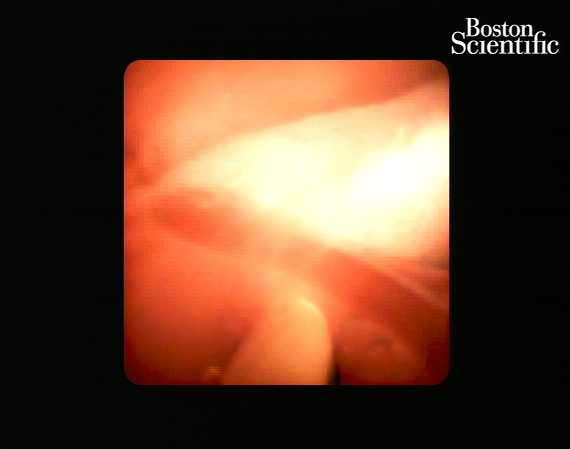 Figure 4 Endoscopic view from the choledochoscope with direct visualization of the stenosis.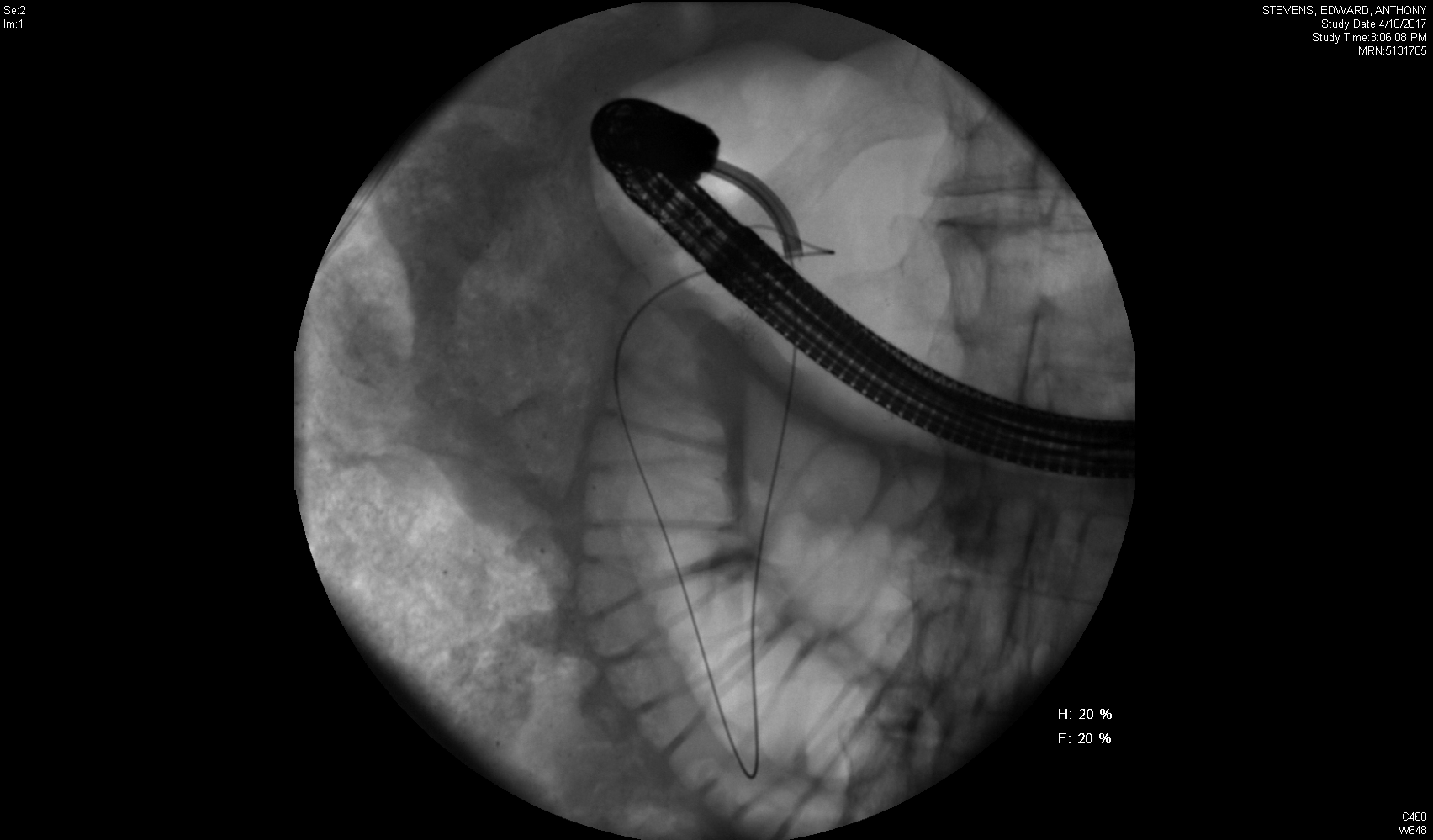 Figure 5 Radiographic view of the choledochoscope (advanced through the therapeutic gastroscope) crossing the duodenal stenosis and allowing passage of the guidewire.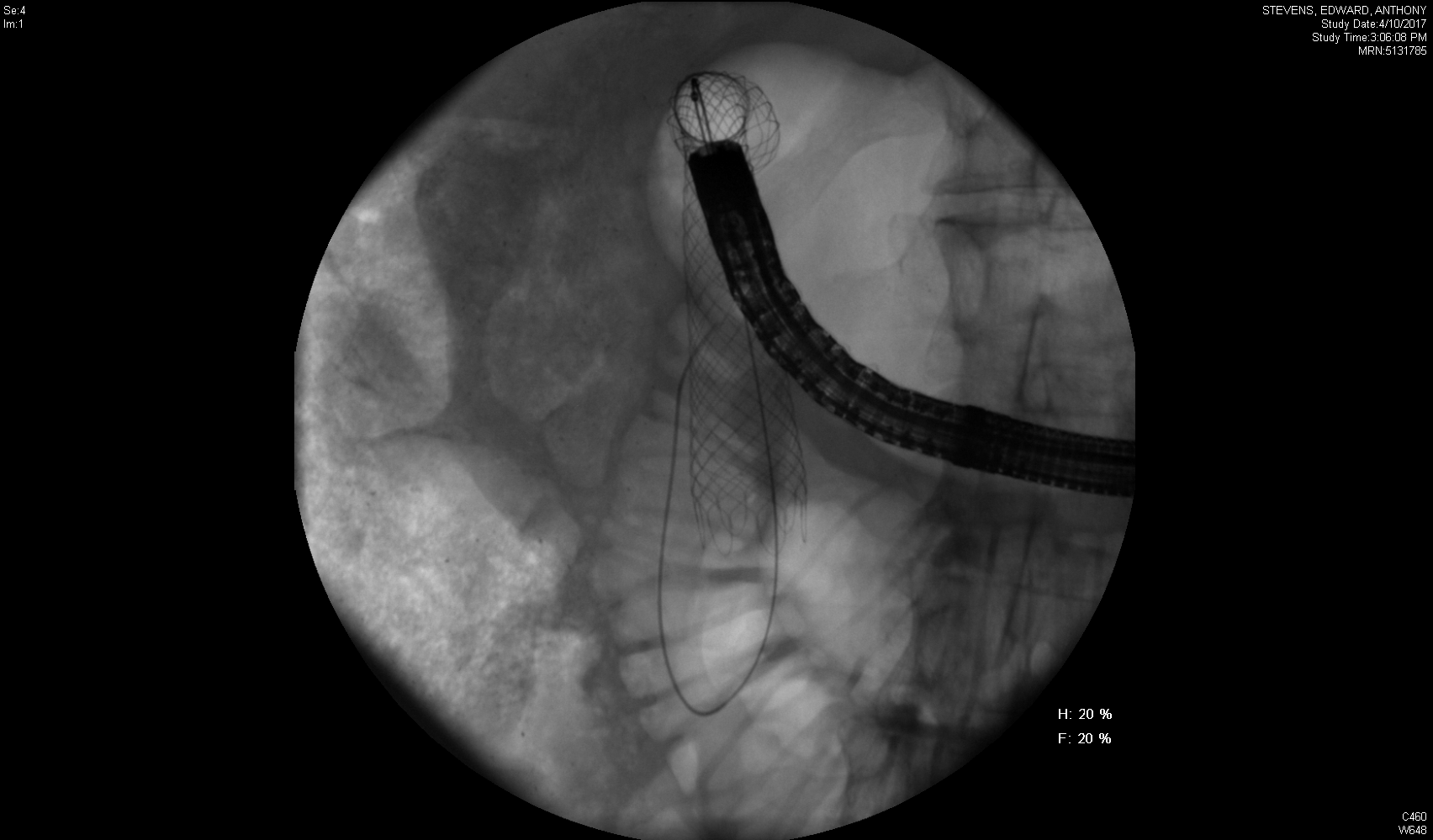 Figure 6 Radiographic view of the guidewire-directed stent placement crossing the duodenal stenosis.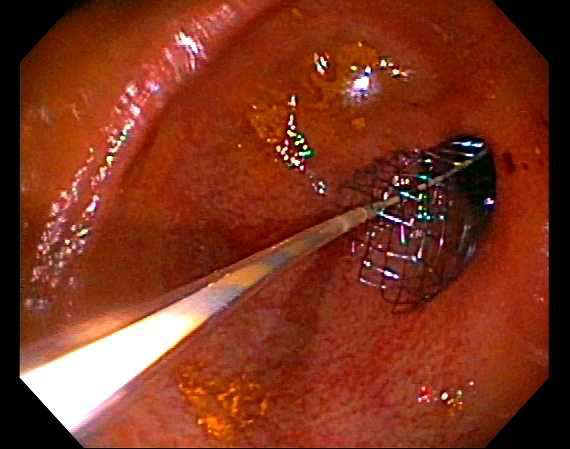 Figure 7 Endoscopic view of the stent deployment.